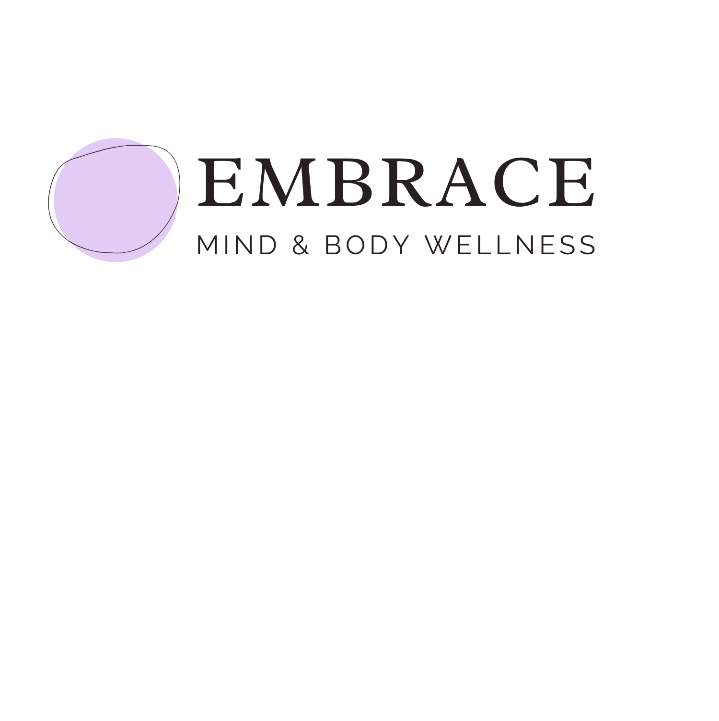 Let’s Talk about Emotional Eating PassportComplete this passport over the next four weeks for a chance to win the book   Intuitive Eating, 4th Edition - by Evelyn Tribole & Elyse ReschWeek 1: How did it feel to allow yourself to eat emotionally for a week?_______________________________________________________________________________________________________________________________________________________________________________________________________________________________________________________________Week 2: How did pausing before emotionally eating impact your actions going forward?_______________________________________________________________________________________________________________________________________________________________________________________________________________________________________________________________Week 3: What coping strategies were you able to explore this week? What was your favorite?_______________________________________________________________________________________________________________________________________________________________________________________________________________________________________________________________Week 4: How did it feel to allow yourself to experience your emotions instead of pushing them away?_______________________________________________________________________________________________________________________________________________________________________________________________________________________________________________________________Email your completed passport to lsmith@embracemindbodywellness.com